Inspect Power Steering Hoses and FittingsMeets ASE Task:  (A4-B-15) P-2 Inspect and replace power steering hoses and fittings. Name _______________________________   Date ___________  Time on Task __________Make/Model/Year _________________   VIN ________________   Evaluation:   4    3    2    1                    _____  1.  Check the service information for the specified procedures, precautions, and torque      specifications.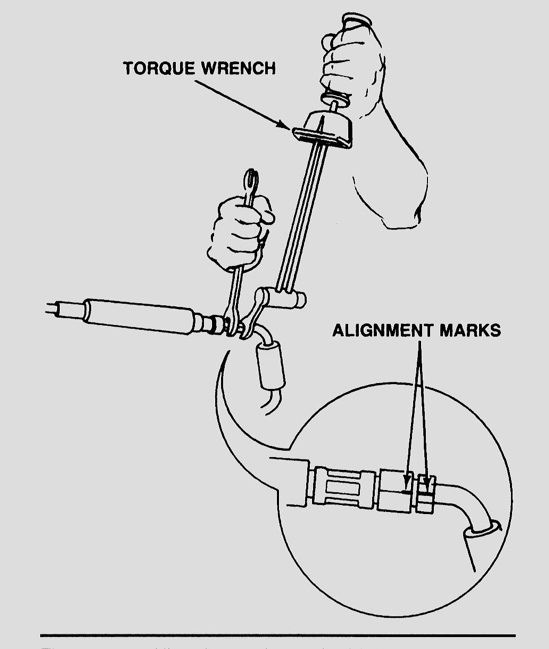 	A.  Specified procedure: _________________     	      __________________________________	B.  Specified precautions: ________________	      __________________________________	C.  Specified torque specifications _________	      _______________________________________  2.  Check the reason why the hoses and/or fittings are      being replaced.		____ Leaking		____ Worn outside cover		____ Possible restriction as determined by testing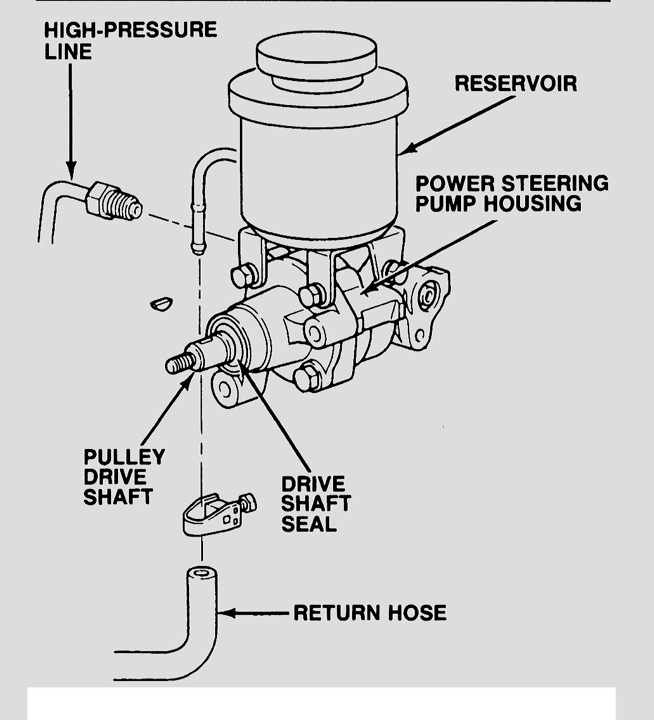 		____ Recommended when replacing pump or          gear assembly		____ Other (specify) ____________________		         _____________________________________  3.  Which hose(s) or fitting(s) was replaced?		____ High-pressure hose and fitting		____ Low-pressure hose and fitting		____ Other (specify) ____________________		         _________________________________ 